Załącznik 5.1A do SIWZGMINA MIRZECZakup i Wdrożenie eUsług wraz ze szkoleniami.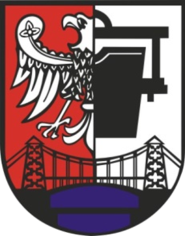 System Zarządzania Urzędem. Wymagania ogólne. System musi:być zbudowany w architekturze  klient-serwer lub architekturze trójwarstwowej, w oparciu o bazę danych SQL typu Open Source, posiadającą wsparcie techniczne producenta lub pracę na komercyjnym systemie bazodanowym, ale w takim przypadku Wykonawca musi doliczyć koszt zakupu licencji bazy komercyjnej oraz dostępów do serwerów na nieograniczoną ilość użytkowników. umożliwiać definiowanie dowolnej liczby użytkowników, posiadać budowę modułową, a jednocześnie stanowić kompletny, kompleksowy zintegrowany system zarządzania obejmujący swoim zakresem określoną powyżej funkcjonalność. Wymagane jest wzajemne współdziałanie aplikacji programowych poprzez powiązania logiczne i korzystanie ze wspólnych danych, każdy moduł systemu może korzystać z danych, tworzonych w innych modułach Systemu, zapewnić spójność i integrację, informacje raz wprowadzone w którymkolwiek z modułów, winny trafić wszędzie, gdzie jest wymagana, tam gdzie jest możliwy elektroniczny transfer danych, zapewnić elastyczność i daleko posuniętą parametryzację - dostępną dla użytkownika, umożliwić konfigurację i kształtowanie systemu przez administratora (bez ingerencji programistów), działać  w środowisku zintegrowanych baz danych posiadającym następujące cechy: relacyjność i transakcyjność, komunikacja z aplikacjami w standardzie SQL, dostarczone moduły dziedzinowe muszą pracować na jednym silniku bazy danych. System powinien być zintegrowany pod względem przepływu informacji - informacja raz wprowadzona do systemu jest wykorzystywana w pozostałych modułach dziedzinowych. być w całości spolonizowany, a więc posiadać polskie znaki i instrukcję obsługi po polsku dla użytkownika oraz administratora, działać w dowolnej sieci komputerowej w standardzie TCP/IP, zapewnić pracę w środowisku klastrowym serwerów aplikacji bazodanowych, pracować na sieciowych systemach  operacyjnych: MS Windows Server  oraz Linux, zapewnić łatwość obsługi, musi posiadać graficzny interfejs użytkownika gwarantujący wygodne wprowadzanie danych, bieżącą kontrolę poprawności wprowadzanych danych, przejrzystość prezentowania danych na ekranie oraz  wygodny sposób wyszukiwania danych po dowolnych kryteriach, posiadać jednolitą obsługę operatorską, uławiająca korzystanie z różnych części systemu, posiadać mechanizmy umożliwiające identyfikację operatora i ustalenie daty wprowadzenia i modyfikacji danych, bezpieczeństwo, rozumiane zarówno jako procedury kopii danych na wybrany nośnik, jak i mechanizmy uprawnień poszczególnych użytkowników. posiadać słowniki wewnętrzne i zewnętrzne (wspólne w ramach jednego zintegrowanego system), między innymi: osób, kontrahentów, miejscowości, nazw ulic, podmiotów gospodarczych , numeracji gruntów i budynków, TERYT, umożliwiać bezplikową, dwustronną wymianę danych z platformą eUsług, a w szczególności danych rozliczeniowych podatników, dla dostarczonego oprogramowania należy dostarczyć: licencje, dokumentacje systemu, zawierające co najmniej: instrukcje użytkowników i administratora, opis zaimplementowanych we wszystkich komponentach systemu procesów oraz opis (RODO), musi zapewniać elastyczność, daleko posuniętą parametryzację - dostępną dla użytkownika - umożliwia konfigurację i kształtowanie systemu bez ingerencji programistów, zapewniać podpowiadanie danych, np. lista rozwijana, zapewniać przechodzenie do kolejnego pola z wykorzystaniem przycisku „Tab”, zapewniać sortowanie pól w kolumnach na widokach, umożliwić ustalenie kolejności kolumn, kolumn na widoku operatora, umożliwić przestawienie kolejności kolumn, kolumn na widoku operatora, umożliwić ukrycie kolumn na widoku operatora, działać poprawnie na komputerach (stanowiska robocze) z systemami operacyjnymi: MS Windows 7/8/10, zapewnić bieżącą kontrolę wprowadzanych danych, pomoc w postaci podpowiedzi i pliki pomocy, zapewnić weryfikację poprawności wprowadzanych danych: Pesel, NIP, Regon, kont bankowych, umożliwić prowadzenie rejestrów branżowych (osób, kontrahentów, działek, nieruchomości), wspólnych dla wszystkich części, bez dublowania danych, być systemem otwartym, zapewniającym możliwość rozbudowy o nowe funkcje oraz indywidualne potrzeby użytkowników, posiadać wbudowane mechanizmy zapewniające jednoznaczną identyfikację informacji oraz gwarantujące spójność danych, posiadać wbudowany system ochrony danych przed niepowołanym dostępem, posiadać narzędzia administracyjne pozwalające na zarządzanie użytkownikami i ich uprawnieniami, danymi i raportami, posiadać wbudowane mechanizmy budowy i projektowania raportów – dedykowany projektant wydruków, posiadać możliwości dwukierunkowej wymiany informacji w standardzie XML, a dla systemów podatkowych zgodnym z IPE-PN, być rozwiązaniem skalowalnym, rozumianym przez:możliwość dołączenia dodatkowych stanowisk – zwiększenie liczby użytkowników, możliwość rozbudowy warstwy aplikacyjnej (zwiększenie zasobów komputerów - uruchomienia nowych stanowisk), możliwość rozbudowy infrastruktury serwerowej, zapewniać przyjazną komunikację z użytkownikiem między innymi poprzez graficzny interfejs w języku polskim, bieżącą kontrolę wprowadzanych danych, pomoc w postaci podpowiedzi i pliki pomocy. zapewniać możliwość wykorzystania klawiszy funkcyjnych dla specyficznych funkcji wywołujących akcje systemu dziedzinowego, być wyposażony w oprogramowanie ułatwiające porządkowanie danych startowych wpisanych do bazy systemu w trakcie migracji danych, umożliwić uporządkowanie zwielokrotnionych wpisów w rejestrach, udostępniać możliwość tworzenia dowolnych raportów za pomocą interfejsu użytkownika o następujących minimalnych możliwościach: możliwość definiowania układu strony, marginesów, możliwość definiowania dowolnej ilości pól, linie siatki, możliwość tworzenia dowolnej ilości obiektów, pól, możliwość wstawiania grafiki, możliwość zmiany rozmiarów obiektów, możliwość zmiany pozycji obiektów i dopasowania do punktów łączenia siatki, możliwość ustawienia tekstów w dowolnej pozycji w polu: po lewej, po prawej, wyśrodkowane, wyjustowane, na dole, u góry, na środku, możliwość tworzenia zapytań w SQL, możliwość tworzenia zapytań do bazy danych oraz z zewnętrznych źródeł, możliwość przypisania raportu w systemie do drukarki fizycznej, raportów wielopoziomowych, podraportów, wykresy, rodzaje: liniowy, słupkowy, słupkowy poziomy (horizontal bar), warstwowy, punktowy, kołowy, „cienkie linie”, poziome linie, poziome powierzchnie, bąbelkowy, Gantta, kształty (shape), możliwość sortowania wartości, eksport do formatów: PDF, Open Document Spreadsheet, Open Document Text, Excel, XML, RTF, HTML, text, CSV, BMP, Jpeg, Tiff, Gif, funkcjonować zgodnie z obowiązującymi przepisami prawa; zgodnie z strukturą organizacyjną i regulaminem urzędu oraz dobrymi praktykami funkcjonującymi w JST, w każdym obszarze działania wdrażanego systemu, być zintegrowany ze wszystkimi obecnie posiadanymi przez Zamawiającego programami dziedzinowymi których producentem jest firma Tensoft. Programy te pracujące w architekturze Client-Server w oparciu o bazę FireBird SQL. Integracja ma odbywać się na poziomie: - wspólna baza osób (kontrahentów), - wspólna baza słowników adresowych (miasta, ulice, poczty), mechanizmy integracji mają wykonywać: bezpośredni wgląd z Kasy do systemów obszaru Księgowości podatkowej, bezplikowy przesył raportów kasowych z systemu Kasa do systemów obszaru Finansowo  Księgowego, bezplikowy przesył dziennych obrotów z Księgowości podatkowej do systemów obszaru Finansowo – Księgowego, nadawanie numerów indywidualnych kont na dokumentach związanych z Podatkami i Odpadami, bezplikowy przesył wymaganych danych z platformą eUsług.Oferowane oprogramowanie nie może być przeznaczone do wycofania z produkcji, sprzedaży czy wsparcia technicznego. Zarządzanie użytkownikami: System musi umożliwiać: pracę w oparciu o struktury urzędu, wraz z podziałem na jednostki, wydziały i referaty, zakładanie nowych użytkowników systemu i modyfikacja istniejących, nadawanie identyfikatora systemowego, rejestracja daty założenia, wprowadzanie i modyfikacja opisu użytkownika systemu, ustawianie i zmiana hasła, możliwość automatycznego logowania według Loginu z systemu operacyjnego, wymuszanie zmiany hasła przy pierwszym zalogowaniu do bazy danych, blokowanie i odblokowywanie konta użytkownika, przydzielanie podsystemów - nadawanie i odbieranie uprawnień do podsystemów, definiowanie grup użytkowników, możliwość generowania zestawień typu: ewidencja użytkowników systemu, lista użytkowników wybranego podsystemu, lista aktywnych użytkowników, definiowanie polityki w zakresie haseł: definiowanie i modyfikacja czasu ważności hasła, umożliwienie wskazania minimalnej długości hasła i liczby znaków specjalnych, umożliwienie wymuszania stosowania małych i dużych liter w haśle, umożliwienie wskazania minimalnego terminu wymuszenia zmiany hasła, umożliwienie zdefiniowania blokady użytkownika po „n” błędnych logowaniach, umożliwienie zdefiniowania przechowywania „n” poprzednich haseł, umożliwienie blokowania wcześniej używanego hasła,umożliwienie blokowania hasła identycznego z loginem, , umożliwienie wymuszania, aby hasło nie składało się z samych liter, Obszar Podatków: Zakres naliczania podatku od nieruchomości, rolnego i leśnego oraz łącznego zobowiązania pieniężnego od osób fizycznych i prawnych, minimalne wymagania: współpraca ze słownikami systemowymi – korzystać ze słowników wspólnych dla całego systemu, pobieranie danych z wspólnej bazy osób i kontrahentów, współpraca z pozostałymi częściami systemu, jedna aplikacja do rozliczania podatku od nieruchomości, rolnego i leśnego oraz łącznego zobowiązania pieniężnego od osób fizycznych jak i prawnych, spójna baza podatników zintegrowana z bazą Ewidencji Ludności, oraz  Ewidencją Osób Prawnych i Fizycznych spoza Gminy, sygnalizowanie istnienia podatnika w ewidencji podatkowej, podczas próby ponownego jego wprowadzenia, nawet wówczas, gdy występuje tylko jako współwłaściciel wraz z podaniem co najmniej jego identyfikatora w tej ewidencji, ewidencja nieruchomości (posesji) z informacjami niezbędnymi do ich identyfikacji oraz do ustalenia wymiaru podatku, ewidencja gospodarstw rolnych oraz gruntów nie stanowiących gospodarstwa rolnego ale objętych podatkiem rolnym, w tym dane o rodzaju gospodarstwa, klasie bonitacyjnej, powierzchni i położeniu geodezyjnym działek, automatyczne rozróżnianie rolnika od działkowca (do 1 ha bądź powyżej 1 ha), ewidencja stawek podatkowych (także z lat minionych), możliwość zmiany Uchwałą stawek podatkowych w trakcie roku podatkowego, ewidencja obszarów leśnych z określeniem położenia i danych potrzebnych do ustalenia wymiaru, ewidencja danych o współwłaścicielach (ułamek), władających, pełnomocnika, adres do korespondencji, określenie pełnomocnika bądź adresata, wskazanie czy podatnik ma otrzymywać dokument generowany z karty podatkowej. ewidencja ulg ustawowych i lokalnych, ewidencja podatników oraz przedmiotów opodatkowania ustawowo zwolnionych, wyróżnianie (kolorem, znacznikiem) podatników czynnych i nieczynnych, automatyczne powiadamianie użytkownika o zmianie danych osobowych podatnika, wprowadzanie danych o opodatkowanych nieruchomościach z wykorzystaniem powiązania z danymi z ewidencji gruntów (format SWDE) oraz podpowiedzią rodzaju podatku w zależności od wprowadzonych składników podatku, wprowadzanie danych o podatnikach – osobach fizycznych z wykorzystaniem słowników miejscowości i ulic oraz informacji z Ewidencji ludności, obliczanie wymiaru podatku i jego podział na podatek od nieruchomości, rolny i leśny, prowadzenie rejestrów wymiarowych i rejestrów przypisów i odpisów z uwzględnieniem decyzji uchylonych przez SKO oraz decyzji umorzeniowych, możliwość dokonania wymiaru i korekt podatku za lata ubiegłe, drukowanie decyzji wymiarowych - nakazów płatniczych z możliwością oddzielnego drukowania decyzji dla podatników miejscowych i zamiejscowych, drukowanie blankietów potwierdzenia odbioru decyzji oraz blankietów umożliwiających wpłaty podatku w kasie urzędu lub w banku, na poczcie, wprowadzanie potwierdzeń odbioru decyzji, możliwość sortowania dokumentów po wszystkich polach w widoku, prowadzenie rejestru wymiarowego oraz rejestru przypisów i odpisów, wprowadzanie umorzeń należności głównej i odsetek oraz rozłożenia na raty i przesunięcia terminów płatności, możliwość rejestrowania daty odbioru dokumentu oraz automatyczne ustawienie terminu naliczania odsetek, emisja przypisów / odpisów do księgowości podatkowej, w rejestrach wymiarowych i rejestrach przypisów i odpisów łącznego zobowiązania pieniężnego możliwość wyszczególnienia kwot podatku rolnego, leśnego i od nieruchomości, możliwość samodzielnego redagowania przez użytkownika postaci nakazu płatniczego i decyzji zmieniających, możliwość drukowania postanowień o: wezwaniu do złożenia informacji / deklaracji,wszczęciu postępowania w sprawie ustalenia wysokości podatku, wznowieniu postępowania w sprawie zmiany naliczonego podatku, przewidywana jest możliwość drukowania decyzji kończących postępowania podatkowe wszczęte wyżej wymienionymi postanowieniami oraz decyzji zmieniających poprzednio wydane decyzje, drukowanie karty podatkowej, przygotowanie i wydruk zaświadczeń, możliwość definiowania rodzaju zaświadczeń, prowadzenie rejestru zaświadczeń, zestawienie utraconych korzyści z tytułu zastosowanych ulg, możliwość drukowania list wysyłkowych (np. dla osób roznoszących) wraz z możliwością grupowego wprowadzania potwierdzeń odbioru decyzji,drukowanie zapisów na kartach Indywidualnych wg zadanych kryteriów, automatyczne dokonywanie zmian decyzji ustalających wymiar podatku na podstawie danych technicznych, prowadzenie ewidencji wydanych decyzji, postanowień, z możliwością drukowania ewidencji oraz poszczególnych decyzji, postanowień, terminy płatności poszczególnych rat są uzależnione od daty decyzji (terminy ustawowe albo 14 dni od daty doręczenia), prognozowanie kwoty podatku na rok przyszły na podstawie ewidencji nieruchomości i wprowadzonych stawek podatku, możliwość wygenerowania indywidualnych kont bankowych i wysłania odpowiednich zawiadomień do podatników, rejestracja wydania danych osobowych, możliwość wielopłaszczyznowej analizy wprowadzonych danych za pomocą odpowiednich zestawień, możliwość modyfikacji szablonów istniejących decyzji i zestawień oraz tworzenie nowych zestawień (tzn. możliwość modyfikacji wyglądu szablonu dowolnego wydruku zarówno od strony graficznej jak i drukowanych tekstów, czyli możliwość modyfikacji m.in. wielkości i rodzaju czcionek, zmiany formatu), podgląd historii właścicieli nieruchomości, uzyskanie danych do sprawozdania RB-27s (należności, skutki, ulgi), drukowania zaświadczeń o powierzchni gospodarstwa, możliwość współpracy z czytnikami kodów kreskowych (tzn odczytanie przez czytnik kodów kreskowych wartości kodu kreskowego i wprowadzenie odczytanej wartości do wybranego pola w programie), obsługa kodów kreskowych na decyzjach i w konsekwencji w kasie przy przyjmowaniu wpłat za podatki, generowanie spisu osób uprawnionych do wzięcia udziału w wyborach do Izb Rolniczych, rozliczanie zwrotu podatku akcyzowego, ewidencja wniosków i wnioskodawców, powiązanie z modułem podatku od nieruchomości, rolny i leśny osób fiz. W zakresie gospodarstw rolnych, wprowadzenie stawki zwrotu podatku akcyzowego, wprowadzanie danych o fakturach wnioskodawcy, automatyczne ustalenie typu decyzji (ustalająca, odmowna, wznowienie postępowania), automatyczne wyliczenie limitów oraz kwot do wypłaty, wyszukiwanie wnioskodawców według różnych kryteriów, wydruk decyzji i innych dokumentów, możliwość przeglądania decyzji archiwalnych, kontroli wniosków, tworzenie zestawień wniosków i wypłat (bank, kasa), sprawozdania: wniosek o przekazanie dotacji, okresowe sprawozdanie rzeczowo-finansowe, roczne sprawozdanie rzeczowo-finansowe, generowanie elektronicznych przelewów bankowych, typu Office Banking, dla dowolnie wybranych decyzji, eksport danych do GUS w formacie XML, eksport danych do IPE-PN w formacie XML, możliwość automatycznego nadawania ulg (np. ulga górska, wakacje podatkowe, …), Obszar Podatków od Środków Transportowych. współpraca ze słownikami systemowymi – korzystać ze słowników wspólnych dla całego systemu, pobieranie danych z wspólnej bazy osóbwspółpraca z pozostałymi częściami systemu, wprowadzanie danych o podatnikach – osobach fizycznych, prawnych i nieposiadających osobowości prawnej z wykorzystaniem słowników miejscowości i ulic, słownika kontrahentów oraz informacji z Ewidencji ludności, możliwość wprowadzenia oddzielnych rejestrów dla podatników i pojazdów objętych podatkiem zniesionym, wprowadzenie aktualnych stawek podatku z uchwały rady oraz stawek maksymalnych, ewidencja danych o pojeździe i jego właścicielu w zakresie niezbędnym do ustalenia wysokości podatku: rejestracja deklaracji DT-1 wraz załącznikami DT-1A, układ i nazewnictwo wprowadzanych danych koresponduje z deklaracjami, możliwość rejestrowania danych o podatnikach, którzy nie złożyli deklaracji, poprzez wirtualną deklarację nazwa w programie "wiedzą urzędu". Zachowany jest jednolity sposób rejestracji danych w systemie, tak jakby podatnik złożył deklarację, jednak zachowany jest inny status danych, możliwość weryfikacji kwot podatku wpisanych przez podatnika z kwotami wynikającymi z uchwały rady, prowadzenie ewidencji za lata ubiegłe, obsługa archiwum, ewidencja stawek podatkowych (aktualnych i archiwalnych), możliwość wygenerowania indywidualnych kont bankowych i wysłania odpowiednich zawiadomień do podatników, prowadzenie postępowania administracyjnego dla podatników którzy nie złożyli deklaracji, wezwanie do złożenia deklaracji, wszczęcie postępowania, 7-dniowy termin „do wypowiedzenia się”, decyzja określająca, zestawienia: rejestr przypisów i odpisów, skutki stosowania stawek obniżonych (w rozbiciu na poszczególne pojazdy), podatników i środków transportowych, rejestr wydanych decyzji, automatyczne przenoszenie kartotek podatników na nowy rok podatkowych wraz z ostatnią deklaracją, wprowadzanie i prezentowanie zmian zachodzących w okresie roku podatkowego: rejestracja i wizualizacja kolejnych deklaracji, prezentacja danych w czytelnym układzie (od ogółu do szczegółu) w postaci: podatnik → deklaracje → załączniki (czyli dane o poszczególnych pojazdach)podatek →  zmiany (zwiększenie lub zmniejszenie podatku) → efekt końcowy czyli podatek po zmianie, możliwość wprowadzenia ulg i zwolnień ustawowych oraz ulg z uchwały, uwzględnienie ulg w sprawozdaniu Rb-27S, prowadzenie ewidencji korespondencji w tym wezwań, postanowień o wszczęciu postępowania, decyzji określających zobowiązanie podatkowe, upomnień oraz tytułów wykonawczych, możliwość modyfikacji szablonów istniejących decyzji i zestawień oraz tworzenie nowych zestawień (tzn. możliwość modyfikacji wyglądu szablonu dowolnego wydruku zarówno od strony graficznej jak i drukowanych tekstów, czyli możliwość modyfikacji m.in. wielkości i rodzaju czcionek, zmiany formatu), możliwość potwierdzania decyzji,możliwość czasowego wyrejestrowania pojazdu zwalniająca z podatku, uzyskanie zestawień podatników z możliwością wyboru tylko tych, którzy nie złożyli deklaracji, uzyskanie zestawień pojazdów z podziałem na poszczególne kategorie podatkowe, Obszar indywidualnych Kart płatników.  współpraca ze słownikami systemowymi – korzystać ze słowników wspólnych dla całego systemu, pobieranie danych z ewidencji przedsiębiorców, Mieszkańców, współpraca z pozostałymi częściami systemu, wyróżnianie kolorem pozycji dla kart niestandardowych i tych dla których zmieniły się dane, np. adres korespondencyjny, wprowadzanie sald BO z podziałem na rodzaj należności, ewidencja salda Karty Indywidualnej w rozbiciu na lata ubiegłe, bieżący rok oraz saldo końcowe, wskazywanie listy współwłaścicieli, księgowanie wpłat z podziałem na należność główną oraz z podpowiedzią odsetek i kosztów up. w przypadku wpłat po terminie, możliwość odnotowania kosztów komorniczych i opłaty manipulacyjnejmożliwość zastosowania różnych rodzajów operacji księgowych umożliwiających analizę wpłat, np. wpłaty gotówkowe, wyciągi bankowe, przeksięgowania, zwroty wg podmiotów u których dokonano wpłaty, możliwość zablokowania zapisów księgowych do wybranej daty w przypadku uzgodnienia danego okresu obliczeniowego możliwość korekty księgowania dla zapisów księgowych nie objętych blokadą zapisów, wydawanie decyzji o odroczeniu terminów płatności podatku, rozłożeniu zaległości na dodatkowe raty z możliwością zastosowania opłaty prolongacyjnej, drukowanie postanowień o sposobie zarachowania wpłaty, możliwość wydzielenia zaległości dotyczących przedsiębiorców, prowadzenie dziennika obrotów z możliwością drukowania wg zadanych kryteriów, prowadzenie ewidencji zaległości z możliwością wydawania oraz drukowania postanowień o wszczęciu postępowania, upomnień oraz tytułów wykonawczych, współpraca z kasą podatkową z zastosowaniem kodów kreskowych do identyfikacji wpłacającego, masowe wystawianie upomnień / wezwań do zapłaty, masowe wystawianie not odsetkowych, masowe wykonanie tytułów wykonawczych, możliwość numerowania tytułów wykonawczych bez podziału na urzędy skarbowe, możliwość prowadzenia oddzielnej numeracji dla każdego rodzaju należności, masowe wystawianie pism w sprawach egzekucji, możliwość wykluczenia z egzekucji całej karty bądź konkretnych przypisów, możliwość uzupełnienia notatnika na karcie, automatyczne wykonanie sprawozdań RB-27s na podstawie zapisów księgowych, automatyczne wykonanie sprawozdań RB-N na podstawie zapisów księgowych, podgląd z możliwością wydruku kartoteki konta podatnika z uwzględnieniem aktualnych odsetek do wszystkich zaległości, prowadzenie ewidencji upomnień, tytułów wykonawczych i postanowień o zarachowaniu wpłat, możliwość współpracy z czytnikami kodów kreskowych (tzn odczytanie przez czytnik kodów kreskowych wartości kodu kreskowego i wprowadzenie odczytanej wartości do wybranego pola w programie), możliwość 'ręcznego' nanoszenia przypisów/odpisów niezależnie od automatycznego zasilania tego modułu danymi z programów wymiarowych, emisja konto kwitariuszy, możliwość definiowania różnych wzorów wydruków, możliwość automatycznego uzupełniania raty na kwitku, możliwość przesyłania noty do systemu finansowo – księgowego, możliwość wysyłki do systemu finansowo – księgowego z osobnym kontem na każde sołectwo, możliwość wysyłki do systemu finansowo – księgowego z osobnym kontem dla każdego rodzaju wpłaty, automatyczne zarachowanie wpłat i odpisów z przypisamidrukowanie kart kontowych poszczególnych podatników, prowadzenie dziennika obrotów, możliwość księgowań na podstawie wewnętrznych dokumentów (np. przeksięgowanie wpłaty z jednego podatnika na drugiego), możliwość zaksięgowania wpłaty zgodnie z wolą podatnika (na konkretną ratę), bez względu na ewentualne wcześniejsze zaległości, możliwość skorygowania pomyłki w księgowaniu za pomocą storna, możliwość wydrukowania, np. po zaksięgowaniu I raty podatku za bieżący rok, listy podatników, którzy nie dokonali wpłaty i którym trzeba określić zaległość i wszcząć egzekucję, możliwość adnotacji o dokumentach wysłanych do podatnika (wezwania, postanowienia, decyzje, upomnienia, tytuły), możliwość odroczenia terminu płatności części lub całej raty (w przypadku niedotrzymania terminu odroczenia decyzja odraczająca wygasa z mocy prawa i przywracane są terminy ustawowe), możliwość rozłożenia na raty zaległego podatku z uwzględnieniem braku umorzenia, umorzenia albo umorzenia częściowego odsetek za zwłokę, obsługa archiwum, możliwość definiowania kolorów dla różnych operacji w karcie, możliwość informowaniu po zalogowaniu systemu o przekroczeniu terminu przypisu rozłożonego na raty, wydruk dziennika obrotów na koniec danego miesiąca i narastająco na koniec roku podatkowego, wydruk zaległości i nadpłat na dowolnie podany dzień z naliczeniem odsetek, listy dla sołtysów, wydruki związane ze sprawozdawczością, możliwość wystawiania faktury, faktury zaliczkowej dla należności z mienia komunalnego, windykacja należności wraz z zapewnieniem odpowiedniej korespondencji: uzgodnienie sald, wezwanie do zapłaty, noty odsetkowe, możliwość wysłania komunikatu/SMS:o zbliżającym się terminie płatności, stanie konta podatnika, przypomnienia o zaległościach, zestawienia definiowane przez Użytkownika, ostrzeganie: o wykonywaniu przez użytkownika czynności, które wymagają potwierdzenia, o wykonywaniu przez użytkownika czynności, które mogą powodować nieodwracalne konsekwencje, naruszyć spójność danych, o pomyślnym wykonaniu operacji, Obszar Gospodarki Nieruchomościami.musi umożliwić gromadzenie informacji związanych z zasobami nieruchomościami jednostki samorządowej będących w jej posiadaniu lub zarządzanych przez nią, musi umożliwiać prowadzenie rejestrów związanych z gospodarką nieruchomościami tj ewidencjonowaniem i naliczaniem opłat z różnego typu tytułów, musi współpracować ze słownikami systemowymi – korzystać ze słowników wspólnych dla całego systemu, pobierać dane z ewidencji przedsiębiorców, Mieszkańców, współpracować z pozostałymi częściami systemu, musi umożliwiać import i eksport danych, w operacjach wykonywanych na dużej grupie pozycji rejestru oraz umożliwić szeroką sprawozdawczość, Ewidencja osób: informacji o osobach fizycznych lub prawnych związanych w jakikolwiek sposób z zasobem nieruchomości, funkcje – dopisywanie, edycja, usuwanie, wyszukiwanie, zaznaczanie wybranych do pozycji wykonania na nich operacji, import danych ze rejestru osób – podczas dopisywania, edycji lub operacji grupowej, aktualizację danych z rejestru osób dla dowolnie wybranej grupy pozycji z rejestru, weryfikację integralności z rejestrem windykacji (Karty Indywidualne), umożliwić prowadzenie całej historii danych adresowych z podziałem na adres stały i korespondencyjny, umożliwić prowadzenie korespondencji seryjnej dla wybranej grupy osób a dotyczącej dowolnej sprawy związanej z zasobem. Zakres funkcji określany jest przez użytkownika, kontrola danych: wykrywanie zmian w danych osobowych, historia mienia, historia władania, historia opłat za władanie, historia służebności, wymuszenie podania „Numeru dla Teczki”, ostrzeżenia o przekroczeniu powierzchni w użytkowaniu, działki (ewidencja): rejestr zawierający szczegółowe informacje o zasobach, automatyczne pobierania danych o działce z zasobów Starostwa,funkcje – dopisywanie, edycja, usuwanie, wyszukiwanie, zaznaczanie wybranych pozycji do wykonania na nich operacji, dla dowolnego elementu działki wymienionego poniżej, podgląd i edycja jednostek rejestrowych, działek, budynków, lokali, innych obiektów, powiązanie budynków z wszystkimi działkami na którym się znajdują, powiązanie lokali z budynkami, funkcje dla ewidencji danych notarialnych:numer księgi wieczystej, numer porządkowy / inwentarzowy, numer geodezyjny, numer mapy, obręb dla mapy, obręb statystyczny, rodzaj przeznaczenia, oznaczenie w planie, wg. planu zagospodarowania przestrzennego, możliwość wpisania uwag, funkcje dostępne w kontekście działki: dokumenty związane w jaki jakikolwiek sposób z gruntem, informacje o współwłaścicielach, informacje o zbyciu lub nabyciu udziałów, informacje o ustanowieniu służebności, informacje o zajęciu terenu, informacje o podziale i scaleniu, podgląd do kartoteki władania, historia wprowadzanych zmian, ewidencja budynków położonych na działce: dokumenty związane z budynkiem, informacje o zarządcach, ewidencja lokali związanych z budynkiem: dokumenty związane z lokalem, informacje o najemcach, operacje: wyliczanie powierzchni i wartości, podział lub scalenie z innymi działkami, na podstawie dokumentu, identyfikacja graficzna stanu działki, Władanie, rejestr wszelkich informacji oraz funkcje związane z władaniem wybranego składnika nieruchomości (dokumenty, osoby, składniki nieruchomości: dzierżawy, dzierżawy rolne, użytkowanie, użytkowanie wieczyste, użyczenie, zarząd trwały, funkcje do ewidencjonowania i obliczania opłaty oraz eksportu do modułu windykacji, funkcje: dopisywanie, edycja, usuwanie, wyszukiwanie, zaznaczanie wybranych pozycji do wykonania na nich operacji, funkcje w kontekście pozycji władania: opłaty: proporcjonalne do okresu podatkowego trwania umowy, możliwość podziału opłaty rocznej na dwie półroczne, informacje o udzielanych bonifikatach dla danej opłaty, raty – jeżeli opłata została na nie rozbita, historia zmian w opłacie, wypowiedzenia opłaty z tytułu użytkowania wieczystego, zmiany użytkowników / dzierżawców, podgląd karty indywidualnej, historia zmian władania, operacje: operacje dokonywane na wybranej grupie pozycji rejestru wspomagające przeliczanie oraz przygotowywanie korespondencji seryjnej (wypowiadanie opłaty z tytułu użytkowania wieczystego), eksport danych do modułu windykacji, eksport danych do rejestrów VAT (fakturowanie), możliwość zmiany płatnika, (np. w przypadku nabycia spadku), opcja przejęcia części udziału, przygotowywanie pozycji przekształcenia użytkowania wieczystego dla wybranych pozycji rejestru, prowadzenie korespondencji seryjnej dla wybranych pozycji rejestrów, Zbycie nieruchomości: kartoteki zbycia, gruntów, lokali, przekształceń prawa UW w prawo własności, wieczystych – jako oddanie użytkownikom we władanie, zwrotów, gromadzenie informacji o zbyciu w rożnych formach dowolnego składnika nieruchomości (podobnie jak rejestr władania, wiąże on dokumentem, osobę,) ze składnikiem nieruchomości: sprzedaż lokalu wraz z przynależnym gruntem lub oddaniem tegoż gruntu w wieczyste użytkowanie, sprzedaż gruntu, przekształcenie wieczystego użytkowania na własność, sprzedaż działki będącej w wieczystym użytkowaniu, zwrot nieruchomości, funkcje – dopisywanie, edycja, usuwanie, wyszukiwanie, zaznaczanie wybranych pozycji do wykonania na nich operacji. w przypadku zatwierdzenia danych ze statusem ”Sprzedane” uruchamiane będą funkcje aktualizacji zasobu oraz władania, którego dotyczy zbycie, funkcje dostępne w kontekście pozycji zbycia: raty – tabela rat w przypadku gdy opłata została na nie rozbita, podgląd karty indywidualnej, operacje dokonywane na wybranej grupie pozycji rejestru: eksport danych do modułu windykacji, eksport danych do rejestrów VAT (fakturowanie), przygotowywanie pozycji przekształcenia użytkowania wieczystego dla wybranych pozycji rejestru, Rejestr innych opłat, umożliwia gromadzenie informacji i naliczanie opłat związanych z innymi formami niż władanie lub zbycie. (wiąże on dokument, osobę, ze składnikiem nieruchomości: opłata adiacencka, opłata planistyczna, funkcje – dopisywanie, edycja, usuwanie, wyszukiwanie, zaznaczanie wybranych pozycji do wykonania na nich operacji. funkcje dostępne w kontekście pozycji opłaty: raty – tabela rat w przypadku gdy opłata została na nie rozbita, podgląd karty indywidualnej, eksport danych do modułu windykacji, Opcja kredytowania: możliwość rozłożenia płatności na raty, możliwość naliczania odsetek wg stopy redyskonta weksli, możliwość naliczania odsetek karnych, Słowniki, wykorzystywane w różnych rejestrach w celu znormalizowania najczęściej wprowadzanych danych. Dostęp do podstawowych funkcji słownika będzie możliwy z wielu poziomów aplikacji tak aby jego modyfikacja lub pobieranie informacji nie zakłócały pracy z daną pozycją rejestru, Słowniki związane z modułem: grupy rodzajowe, klasy gruntów, obręby, obręby statystyczne, oznaczenie nieruchomości w planie zagospodarowania przestrzennego, przeznaczenie działki, przeznaczenie budynku, przeznaczenie władania, strefy cenowe, rodzaje dokumentów, rodzaje przyłączy, rodzaje stropów, rodzaje dachów, funkcje lokali, tryby zbycia, blokada możliwości wprowadzenia pozycji identycznej z archiwalną, Słowniki wspólne dla całego systemu: sołectwa / dzielnice, miejscowości, ulice, kody pocztowe, imiona, rodzaje należności, rodzaje odsetek, Konfiguracja, definiowanie sposobu naliczania, aktualizacji  i eksportu opłat, wartości gruntów w zależności od strefy, stawki w zależności od przeznaczenia władania, przeliczniki rolne, wskaźniki waloryzacji, parametry emisji, Komunikacja z zewnętrznymi źródłami danych, import danych SWDE w dowolnym trybie, eksport zasobu oraz władania do dowolnego formatu obsługiwanego przez BDE lub ODBC bez zmiany struktury danych, powiązanie on-line z ewidencją umów z tytułu dzierżaw (powiązanie ma dać możliwość obejrzenia szczegółów umowy dzierżawy / najmu oraz wyszukania danych o składnikach mienia objętych umowami), ewidencja dokumentów związanych z działką, zdjęć, map, i innych pism w postaci elektronicznej, Sprawozdawczość: raport zmian – możliwość wyszukania zmian po kolejnym imporcie danych z pliku SWDE, zestawienia: podsumowanie wg przeznaczenia, podsumowanie wg użytków, podsumowanie wg rejestrów umów dzierżaw, rejestr przypisów i odpisów, funkcje wydruków rejestrów do różnych celów, (wydruk wg stanu na dany dzień), wydruki stałe – najbardziej powszechne, wydruki dostosowane dla potrzeb użytkownika, wydruki zdefiniowane samodzielnie przez użytkownika, graficzny projektant wydruków, Wyszukiwanie: wyszukiwarka według różnych kryteriów, Ewidencja umów z tytułu dzierżaw: wprowadzenie informacji dotyczących umów dzierżawnych i dzierżawionych nieruchomości z możliwością podglądu na dane z ewidencji gruntów, możliwość prowadzenia rat dla płatności typowych, nietypowych i nietypowych cyklicznych dla różnych cykli (miesięczne, kwartalne, półroczne oraz roczne), wprowadzenie informacji dotyczących płatników z możliwością wykorzystania informacji z Ewidencji ludności, raportowanie o kończących się w określonym czasie umowach, obsługa indywidualnych numerów rachunków bankowych, tworzenie różnorodnych zestawień na podstawie wprowadzonych danych, zestawienie Rozliczenie umowy, drukowanie zawiadomień o zmianie stawki za dzierżawę nieruchomości, zbiorcze zmiany opłat przeliczające i wpisujące na umowy nowe wartości według wskaźnika procentowego lub kwotowo według podanych cen, funkcje kontrolne analizujące rozbieżności pomiędzy systemem do ewidencji umów z tytułu dzierżaw oraz systemem do księgowości analitycznej dochodów niepodatkowych (pokazanie różnic pomiędzy programem księgowym a programem dziedzinowym), generowanie faktur VAT na podstawie umów, Ewidencja umów z tytułu użytkowania wieczystego: obsługa umów użytkowania wieczystego, możliwość prowadzenia umów w ścisłym powiązaniu z danymi pochodzącymi ze starostwa przez SWDE, obsługa naliczania VAT w górę i w dół, wprowadzenie informacji dotyczących użytkowników z możliwością wykorzystania informacji z Ewidencji ludności, prowadzenie historii zmian użytkowników wieczystych w jednostce rejestrowej, prowadzenie historii zmian na działkach, obsługa podwyżki stopniowanej, drukowanie zawiadomień, tworzenie różnorodnych zestawień na podstawie wprowadzonych danych, możliwość generowania sprawozdań do formatu Excela, automatyczna emisja przypisów i odpisów do systemów księgowych, automatyczna emisja przypisów i odpisów do obszaru Kont Indywidualnych, automatyczna emisja działek, budynków, lokali do „Środków Trwałych”, ostrzeganie: o wykonywaniu przez użytkownika czynności, które wymagają potwierdzenia, o wykonywaniu przez użytkownika czynności, które mogą powodować nieodwracalne konsekwencje, naruszyć spójność danych, o pomyślnym wykonaniu operacji, Portal (System) eUsług / podatkowy / Portal eUsług - Podatkowy Portal eUsług / podatkowy musi wspierać technologię Prywatnej Chmury Obliczeniowej i mieć możliwość działania na Infrastrukturze Zamawiającego. Architektura systemu i wymagania niefunkcjonalne. System musi umożliwiać pracę na bazie SQL typu Open Source posiadającej wsparcie producenta lub pracę na komercyjnym systemie bazodanowym, ale w takim przypadku Wykonawca musi doliczyć koszt zakupu licencji bazy komercyjnej oraz dostępów do serwerów na nieograniczoną ilość użytkowników. System w warstwie serwera aplikacji i bazy danych można uruchomić w środowiskach opartych na technologii Microsoft Windows 2012 i wyższych oraz w środowiskach opartych na systemie Linux.System w warstwie klienckiej musi poprawnie działać w różnych środowiskach (Windows, Linux) z następującymi przeglądarkami www: Microsoft Edge (w najnowszej stabilnej wersji), Firefox (w najnowszej stabilnej wersji), Google Chrome (w najnowszej stabilnej wersji), System realizuje wszystkie czynności przez przeglądarkę internetową z możliwością zainstalowania dodatkowych komponentów.System w warstwie klienckiej musi poprawnie działać pod co najmniej jedną przeglądarką www obsługującą w swojej najnowszej wersji wirtualną maszynę Java. Dopuszczalne formaty przetwarzanych plików nie mogą być ograniczone przez technologię systemu. System musi być skalowalny, poprzez możliwość dołączenia dodatkowych stanowisk komputerowych, zwiększenie zasobów obsługujących warstwę aplikacyjną, zwiększenie zasobów obsługujących warstwę bazy danych. System musi umożliwiać logowanie do portalu za pośrednictwem konta ePUAP z wykorzystaniem mechanizmu  pojedynczego logowania SSO. System musi zapewniać spójność przechowywanych danych w bazie danych. System musi umożliwiać okresowe wykonywanie, w sposób automatyczny, pełnej kopii aplikacji i danych systemu. System pozwala na uwierzytelnianie się użytkowników w ramach aplikacji na różne sposoby, w tym co najmniej: za pomocą loginu i hasła i/lub certyfikatu PKI. Administrator w stosunku do każdego użytkownika decyduje o dostępnej dla niego metodzie uwierzytelnienia. System umożliwia założenie konta po wyrażeniu od zgody na przetwarzanie Danych Osobowych przez Urząd. System umożliwia prezentację danych, przy wyrażaniu zgody na przetwarzanie Danych Osobowych przez Urząd, z możliwością wyłączenia każdej z funkcji. tożsamości i danych kontaktowych, danych kontaktowych inspektora ochrony danych, cele przetwarzania danych osobowych, oraz podstawę prawną przetwarzania, informacje o odbiorcach danych osobowych lub o kategoriach odbiorców, okres, przez który dane osobowe będą przechowywane, lub kryteria ustalania tego okresu, informacje o prawie do żądania od administratora dostępu do danych osobowych dotyczących osoby, której dane dotyczą, ich sprostowania, usunięcia lub ograniczenia przetwarzania lub o prawie do wniesienia sprzeciwu wobec przetwarzania, a także o prawie do przenoszenia danych, informację, czy podanie danych osobowych jest wymogiem ustawowym lub umownym lub warunkiem zawarcia umowy oraz czy osoba, której dane dotyczą, jest zobowiązana do ich podania i jakie są ewentualne konsekwencje niepodania danych, informacji, że wycofanie zgody na przetwarzanie danych osobowych będzie równoznaczne z likwidacją konta, informacje o prawie wniesienia skargi do organu nadzorczego Ochrony Danych Osobowych, informacje o zautomatyzowanym podejmowaniu decyzji, w tym o profilowaniu danych, a także istotne informacje o zasadach ich podejmowania, a także o znaczeniu i przewidywanych konsekwencjach takiego przetwarzania dla osoby, której dane dotyczą, System umożliwia dla zalogowanych użytkowników pobranie przetwarzanych Danych Osobowych przez Urząd w postaci pliku PDF: informacje jakie dane osobowe są przetwarzane, cele przetwarzania, kategorie odnośnych danych osobowych, informacje o odbiorcach lub kategoriach odbiorców, którym dane osobowe zostały lub zostaną ujawnione, w szczególności o odbiorcach w państwach trzecich lub organizacjach międzynarodowych, planowany okres przechowywania danych osobowych, lub kryteria ustalania tego okresu, informacje o prawie do żądania od administratora sprostowania, usunięcia lub ograniczenia przetwarzania danych osobowych dotyczącego osoby, której dane dotyczą, oraz do wniesienia sprzeciwu wobec takiego przetwarzania, informacje o prawie wniesienia skargi do organu nadzorczego, jeżeli dane osobowe nie zostały zebrane od osoby, której dane dotyczą – wszelkie dostępne informacje o ich źródle, informacje o zautomatyzowanym podejmowaniu decyzji, w tym o profilowaniu danych, a także istotne informacje o zasadach ich podejmowania, a także o znaczeniu i przewidywanych konsekwencjach takiego przetwarzania dla osoby, której dane dotyczą, System posiada funkcjonalność zarządzania dostępem do aplikacji: administrator systemu ma możliwość tworzenia, modyfikację oraz dezaktywację kont użytkowników, administrator systemu może nadawać uprawnienia użytkownikom, administrator systemu może przypisywać użytkowników do grup, system pozwala na zmianę danych uwierzytelniających użytkownika, przez Administratora. System musi w zakresie zarządzania użytkownikami umożliwiać rejestrację konta. System musi w zakresie bezpieczeństwa i zarządzania kontem umożliwiać: Wymagać hasło inne jak Login, Wymuszać zmiany hasła po pierwszym logowaniu, Definiować liczbę niepowtarzalnych ostatnich haseł (w przypadku gdy system wymusza jego okresową zmianę), w tym wyłączenie tego warunku, Umożliwiać określenie liczby nieudanych prób logowania, po przekroczeniu której dostęp do konta blokowany jest np. na jedną minutę. Umożliwiać określenie tego czasu, Umożliwiać określenie nieudanych prób logowania, po przekroczeniu której dostęp do konta blokowany jest np. na jedną godzinę, z uwzględnieniem liczby prób z poprzedniego punktu. Umożliwiać określenie tego czasu, Umożliwiać określenie maksymalnej liczby nieudanych prób logowania, po przekroczeniu której dostęp do konta zostaje zablokowany i bez interwencji administratora nie będzie można się zalogować, Umożliwiać określenie liczby dni co którą system wymusza nadania hasła, w tym wyłączenie tego warunku, Umożliwiać określenie minimalnego wymaganego poziomu siły hasła, odrzucanie haseł słabych, Umożliwiać określenie minimalnej liczby znaków w haśle, Umożliwiać określenie znaków wymaganych w haśle. System musi umożliwiać logowanie: poprzez Login i hasło, poprzez Profil Zaufany ePUAP. System musi się komunikować z systemami zewnętrznymi w sposób zapewniający poufność danych. System musi być odporny na znane techniki ataku i włamań, typowe dla technologii, w której został wykonany.System musi być zintegrowany z modułami finansowo-księgowymi i podatkowymi w zakresie niezbędnym do realizacji funkcjonalności e-usług oraz. System musi prowadzić dziennik zdarzeń (w postaci logów systemowych). Wszystkie zadania administracyjne w ramach Systemu mają być wykonywane przez graficzny interfejs użytkownika, dostępny przez przeglądarkę www. System musi być zgodny z obowiązującymi przepisami prawa w zakresie wszystkich funkcjonalności. System musi być zgodny ze standardami dostępności treści internetowych WCAG 2.0, według minimalnych wymagań Rozporządzenia w sprawie Krajowych Ram Interoperacyjności.  System powinien dodatkowo posiadać: "Szlak nawigacyjny", ścieżka - użytkownik wie w którym miejscu portalu się znajduje. Link do strony głównej na każdej podstronie. System musi spełniać wymagania Rozporządzenia Rady Ministrów z 12 kwietnia 2012 r. w sprawie Krajowych Ram Interoperacyjności. Wymagania funkcjonalne portalu informacyjno-płatniczego. System musi udostępniać wszystkie informacje dotyczące realizowanych 
e-usług bez konieczności zalogowania w systemie, w tym musi być możliwość pobrania formularzy przeznaczonych do wydruku. System musi umożliwiać uruchomienie e-usługi (poprzez złożenie wypełnionego e-formularza w ramach ustalonej procedury) tylko zarejestrowanym użytkownikom po zalogowaniu. System musi umożliwiać przekierowanie użytkownika do formularzy 
e-usług, które Zamawiający posiada lub uruchomi na ePUAP, według listy eUsług. System musi umożliwiać zalogowanym użytkownikom dostęp do następujących funkcjonalności: wypełnienie udostępnionego formularza, dołączenie załączników  i wysłanie go do urzędu, otrzymując w odpowiedzi urzędowe poświadczenie przedłożenia, wypełnienie formularza i jego wydrukowanie bez podpisywania podpisem elektronicznym, podpisanie wysyłanych dokumentów profilem zaufanym ePUAP lub podpisem elektronicznym weryfikowanym przez certyfikat kwalifikowany, uzyskanie informacji o zdarzeniach, które zaszły w związku ze złożonymi wnioskami, otrzymanie decyzji lub postanowienia, uzyskanie informacji o historii dokonywanych w skrzynce kontaktowej operacji, zamówienie automatycznego powiadomienia na podany przez siebie adres 
e-mail o zmianie statusu sprawy, zapoznanie  się z metryką sprawy opisującą cały przebieg procedury, pobrać załączniki do wypełnienia na lokalnym komputerze, wydrukowanie druku wpłaty do banku lub przelewu na blankiecie akceptowanym przez banki i Pocztę Polską, dokonanie usunięcia własnego konta, możliwość wydruku formularzy formacie pdf (przeznaczone do ręcznego wypełniania). System musi umożliwiać automatyczne wypełnienie formularza dla zalogowanego użytkownika danymi z modułów dziedzinowych. System musi umożliwiać prezentację należności / rozrachunków dla zalogowanego użytkownika: zestawienie wszystkich rozliczeń, wymagane płatności lub raty, tytuł rozrachunku,opis rozrachunku, identyfikator raty, roczną kwotę podatku z datami wymagalności,  aktualną kwotę podatku do zapłaty, datę wymagalności, kwotę należności ubocznych, jak wartość odsetek, kwoty upomnień wyliczonych na dzień zalogowania, płatności z odpowiednimi należnościami pogrupowane w kontekście rachunku bankowego, na które dokonana ma być płatność, należności w egzekucji,koszty upomnień,informacja o zasadach rozliczania nadpłat. System musi umożliwiać wnoszenie opłat z wykorzystaniem płatności elektronicznych, przy czym Zamawiający wskaże podmiot obsługujący płatności masowe. System musi umożliwiać użytkownikowi wskazanie płatności, które mają być uregulowane. System musi umożliwiać zalogowanemu użytkownikowi prezentację statusów należności. System musi umożliwiać wykorzystanie formularzy archiwalnych. System musi umożliwiać wysyłanie informacji użytkownikom za pośrednictwem sms, e-mail bądź na skrzynkę ePUAP w zakresie: informacji o wystawionej decyzji,informacji o zbliżającym się terminie płatności,informacji o zaległości,wezwania do złożenia deklaracji,informacji o zrealizowaniu sprawy. Zamawiający wskaże podmiot świadczący usługi wysyłki sms. System musi umożliwiać zalogowanemu użytkownikowi wskazanie: zgody na elektroniczna formę kontaktu, wybranie kategorii powiadomień, wskazanie rodzaju informacji które użytkownik chce otrzymywać,sposobu odbierania powiadomień (kanał komunikacji), numeru telefonu komórkowego, adres e-mail,adresu ESP. System musi umożliwiać definiowanie powiadomień o wymaganych płatnościach: Zdefiniowanie ilości powiadomień e-mail o wystawionej płatności, w tym pierwsza w chwili wystawienia płatności. Ustawianie wartości domyślnych, dla wszystkich ustawień. Zdefiniowanie terminów wysyłania powiadomień, np. siedem dni przed terminem wymagalności płatności. Zdefiniowanie ilości powiadomień e-mail o przeterminowanej płatności, w tym pierwszy dzień po terminie wymagalności płatności. Zdefiniowanie terminów wysyłania powiadomień, informacji o przeterminowanej płatności, np. czternaście dni po terminie wymagalności płatności. Zdefiniowanie „Tematu” e-mail. Wstawianie w treść powiadomień – e-mail: Termin zapłaty, Identyfikator raty / numer płatności, Kwota do zapłaty, Numer konta do zapłaty, Dane Urzędu, Tekstu, np. Dziękujemy za terminowe dokonywanie płatności. Wygląd i treść, rodzaj i wielkość czcionek musi być definiowalna przez Administratora. Wstawianie jako załączników e-mail: Wypełnionego potrzebnymi danymi druku wpłaty gotówkowej, gotowego do dokonania opłaty w Kasie, Kasie Banku lub na Poczcie. System musi umożliwiać definiowanie powiadomień o wszystkich zmianach w Koncie: Zdefiniowanie „Tematu” e-mail. Wstawianie w treść powiadomień - e-mail: Wskazanie zmian, np. Nowa płatność, Numer płatności lub numer sprawy, Przedmiot sprawy np. Rata Podatku od Nieruchomości, Link „do zmiany”, gdzie system na nowej karcie przekieruje na stronę Logowania a po zalogowaniu przeniesie bezpośrednio do strony w którym pojawiła się „zmiana”. Wdrożenie i uruchomienie portalu informacyjno-płatniczego w obszarze zarządzania odpadami. Integralna część Portalu eUsług, Umożliwienie realizacji eUsług z zakresu „odpadów”,Możliwość sprawdzenia terminu wywozu odpadów, Możliwość realizacji sprawozdań z przyjęcia odpadów, Integracja z systemem dziedzinowym, Wdrożenie i uruchomienie podsystemu rezerwacji . Integralna część Portalu eUsług, Możliwość umówienia się na konkretny termin wizyty w celu realizacji sprawy. Obsługa kalendarzy, Możliwość zarządzania swoim czasem i spotkaniami, przez użytkowników wewnętrznych – pracowników Zamawiającego. Wykorzystanie mechanizmów informowania. Wdrożenie portalu informacyjno-płatniczego i asysta techniczna. W ramach usługi nastąpi instalacja, konfiguracja, testowanie i uruchomienie portalu informacyjno-płatniczego. System zostanie zainstalowany na infrastrukturze Zamawiającego. W ramach usługi Wykonawca skonfiguruje wszystkie niezbędne dla realizacji wdrożenia środowiska.W ramach usługi Wykonawca opracuje w oparciu o obowiązujące przepisy prawa regulamin użytkowania i eksploatacji portalu informacyjno-płatniczego. W ramach usługi portal informacyjno-płatniczy zostanie zintegrowany z modułami systemu dziedzinowego w zakresie niezbędnym do realizacji funkcjonalności portalu oraz świadczenia e-usług.W ramach usługi zostanie uruchomiony kanał płatności elektronicznych.W ramach usługi uruchomione zostaną na portalu informacyjno-płatniczym e-usługi w powiązaniu z ePUAP w zakresie: według listy eUsług. eInformacje: eInformator będzie realizował szereg funkcjonalności w powiązaniu z innymi elementami systemu.powiadamianie e-mail – jako element Portalu,informator SMS,aplikacja mobilna. powiadamianie e-mail: Profil w którym każdy Interesant będzie mógł wskazać jakiego rodzaju informacje go interesują, jakim kanałem komunikacji mają być przekazane, możliwość zmiany ustawień, możliwość wycofania zgody na otrzymywanie powiadomień, funkcjonalność pozwalająca na wysyłanie komunikatów e-mail według kryterium wybranego przez Klienta, funkcjonalność pozwalająca na wysyłanie komunikatów e-mail według kryterium wybranego przez Administratora, np. powiadomienie o zaległościach podatkowych. Informator SMS musi posiadać następujące funkcjonalności:definiowanie szablonów SMSwysyłka masowa,możliwość wysyłania SMS z poziomu innych aplikacji, np. zarządzającej podatkami, możliwość zarządzania odpowiedziami, możliwość zarządzania błędami wysyłki,wgląd w historię powiadomień, ustalanie daty wysyłki,wysyłanie SMS do Grup:grupy stałe strategiczne (np. Radni, Osoby pełniące ważne stanowiska – VIP, Sołtysi, Komendanci, zastępcy OSP),grupy stałe INNE,grupy dynamiczne, np. mieszkańcy danej miejscowości, zdefiniowani w systemie,wysyłanie SMS według preferencji zdefiniowanych w profilu.Poziomy wiadomości: Informacja, Ostrzeżenie, Alarm. Aplikacja Mobilna.Aplikacja Mobilna Umożliwi wykonanie zdjęcia, np. awarii sieci, dziury na drodze, uwzględni położenie geograficzne oraz umożliwi wysłanie zdjęcia z komentarzem do Urzędu, gdzie zgłoszenie zostanie przekierowane do odpowiednich służb.Analogiczna funkcjonalność – formularz zostanie udostępniony na Portalu. System udostępni możliwość wysłania odpowiedzi na zgłoszenie.Inne możliwości Aplikacji Mobilnej:płatności, przekazywanie komunikatów według ustawień w profilu. przekazywanie komunikatów według wyboru Administratora. Aplikacja Mobilna musi obsługiwać następujące systemy operacyjne: iOS, Android. Wdrożenie i uruchomienie eUsług. Opracowanie eUsług. Wykonawca opracuje karty usług wraz z opisem usług i formularze elektroniczne, zgodnie z właściwymi przepisami prawa. Wszystkie formularze elektroniczne Wykonawca przygotuje z należytą starannością tak aby pola do uzupełnienia w tych formularzach zgadzały się z polami formularzy w formacie MS Word/PDF. Układ graficzny wszystkich formularzy powinien być jednolity. W budowanych formularzach należy wykorzystać mechanizm automatycznego pobierania danych z profilu na Portalu w celu uzupełnienia danych klienta. Pola PESEL, REGON lub kod pocztowy muszą być walidowane pod kątem poprawności danych wprowadzonych przez klienta. Wszystkie karty usług, opisy i formularze muszą zostać zaakceptowane przed publikacją przez Zamawiającego. Dokumenty elektroniczne powinny być zgodne ze standardem dokumentów ePUAP. Wygenerowane dla poszczególnych formularzy wzory dokumentów elektronicznych składające się z plików: wyróżnik, schemat, wizualizacja, muszą zostać dostosowane do wymogów formatu dokumentu publikowanych w CRD  i RWD oraz spełniać wymogi interoperacyjności. Wykonawca przygotuje oraz zainstaluje formularze na platformie. Wykonawca przygotuje i opublikuje karty usług i połączy je z odpowiednimi opisami usług i odpowiednimi aplikacjami. Wykonawca uruchomi e-usługi niżej wymienione: według listy eUsług. Wdrożenie i uruchomienie eUsług. W ramach usługi nastąpi instalacja, konfiguracja, testowanie i uruchomienie aplikacji będących przedmiotem zamówienia. System zostanie zainstalowany na infrastrukturze Zamawiającego, z uwzględnieniem wskazań dla poszczególnych aplikacji. W ramach usługi Wykonawca skonfiguruje wszystkie niezbędne do realizacji wdrożenia środowiska, w tym systemy operacyjne. Integracje. Integracje. W ramach usługi  systemów Wykonawca wykona integrację użytkowanych i  wdrażanych systemów Zamawiającego w zakresie umożliwiającym świadczenie e-usług opisanych w niniejszym dokumencie. Integracja musi objąć systemy: portal informacyjno-płatniczy z aplikacjami zintegrowanego systemu dziedzinowego w zakresie prezentacji danych określonych w wymaganiach funkcjonalnych portalu, portal informacyjno-płatniczy i system ePUAP, portal-informacyjno-płatniczy z systemem płatności elektronicznych. Architektura systemu: Prawidłowe działanie e-usług wymaga wymiany danych z różnymi aplikacjami, i prawidłowe wykonanie będzie elementem najbardziej decydującym o powodzeniu całego wdrożenia. Sprawne świadczenie e-usług wymusza też wielokierunkową wymianę danych między obywatelem, Gminą, Jednostkami Organizacyjnymi i Platformą ePUAP. W niniejszym projekcie założono, że integracje będą elementem skomplikowanym, pracochłonnym. Poprawne wdrożenie systemu informatycznego jest jedną z kluczowych czynności w celu uzyskania optymalnych efektów jego eksploatacji. Projekt zakłada uruchomienie wielu e-usług, wdrożenie dodatkowych aplikacji, zakłada się wymianę danych między różnymi częściami systemu jak i systemami zewnętrznymi. Wykorzystanie aplikacji integrującej w postaci warstwy wymiany danych - szyny usług usprawni wymianę danych między aplikacjami wewnętrznymi i tymi wykorzystywanymi w jednostkach organizacyjnych. Pozwoli na uzupełnienie formularzy danymi pochodzącymi z różnych źródeł, różnych aplikacji systemów wewnętrznych czy nawet zewnętrznych. Pozwoli na wymianę danych z ePUAP i bankowością elektroniczną. Integracja z posiadanymi rozwiązaniami dziedzinowymi. Systemy – Moduły użytkowane przez Urząd wskazano w punkcie: „Posiadane rozwiązania”. Wykonawca zagwarantuje pełną integracje z istniejącymi aplikacjami dziedzinowymi do obsługi konkretnych spraw (dopuszcza się dostarczenie i wdrożenie własnych aplikacji dziedzinowych przez Wykonawcę w ramach zaproponowanej ceny za wykonanie przedmiotu zamówienia). Wymiana danych musi odbywać się bezplikowo. W przypadku gdy Wykonawca nie może z przyczyn niezależnych od siebie dokonać integracji Dostarczonych Systemów i aplikacji dziedzinowych z użytkowanymi przez Zamawiającego aplikacjami dziedzinowymi Zamawiający dopuszcza rozwiązanie równoważne związane z wymianą obecnie eksploatowanego systemu na system, który będzie posiadał co najmniej wszystkie dostępne w obecnie użytkowanym systemie funkcjonalności. Wykonawca w ofercie wskaże sposób rozwiązania integracji systemów. Przez oprogramowanie równoważne Zamawiający rozumie: spełnienie wymagań z Wzoru Umowy, OPZ, z punktów: Wymagania ogólne, Zarządzanie użytkownikami, Architektura systemu, wymagania niefunkcjonalne, Wymagania licencyjne, system w technologii klient-serwer lub trójwarstwowej w oparciu o bazę danych SQL typu open source, posiadającą wsparcie techniczne producenta, lub rozwiązanie oparte na komercyjnym systemie bazodanowym DBMS, ale w takim przypadku Wykonawca musi doliczyć koszt zakupu licencji bazy komercyjnej wraz ze wsparciem producenta oraz dostępów do serwerów na nieograniczoną ilość użytkowników. poprawną pracę na sieciowych systemach operacyjnych: MS Windows Serwer oraz Linux, taką samą lub lepszą funkcjonalność, zachowanie układu wielopoziomowych słowników, zachowanie hierarchii i uprawnień użytkowników, zachowanie wzorów, pism, wydruków, raportów itp., zachowanie układu tabel; Zamawiający udostępni Wykonawcy na Wniosek posiadane dane i informacje poprzez udostępnienie posiadanych informacji, jak strukturę bazy danych, instrukcje użytkownika, wzory pism, formatek i raportów oraz dostęp do systemu w siedzibie Zamawiającego. Migracja Danych. Wykonawca wykona migrację wszystkich danych. Wykonawca zapewni taką samą strukturę Bazy Danych, Wykonawca zapewni spójność Bazy Danych, Zamawiający dopuszcza w ramach wdrożenia możliwość pełnej migracji baz danych pod warunkiem, że integracja lub przeniesienie danych z obecnie funkcjonujących aplikacji będzie zapewniała ciągłość pracy pracowników i wykonywania bieżących czynności Zamawiającego bez potrzeby ręcznego uzupełniania danych. Migracja danych musi odbyć się pod pełną odpowiedzialnością Wykonawcy za prawidłowość, integralność, rozliczalność, spójność danych, a proces ten musi być zaakceptowany do stwierdzenia prawidłowości funkcjonowania wszystkich systemów użytkowanych obecnie przez Urząd. Przeniesienie danych z obecnie funkcjonujących systemów w zakresie danych wymiarowych systemów podatkowych obejmie: właścicieli nieruchomości, przedmioty opodatkowania, adresy nieruchomości, nr ewidencyjne. Migracja danych, całej bazy, musi się odbyć w zakresach przewidzianych w przepisach prawa. W zakresie danych księgowych systemów podatkowych zakres obejmie: saldo BO na koniec roku. W zakresie systemów finansowo - budżetowych zakres obejmuje: bilans otwarcia na przełomie roku, rozrachunki, kontrahentów. Wdrażane systemy teleinformatyczne muszą zapewnić bezpieczeństwo zgodnie z zasadami  przetwarzania informacji wskazanymi w obowiązujących przepisach. Wdrożone rozwiązania muszą  dostarczyć informacji tak aby zgodnie z Art. 68.2 ustawy o finansach publicznych, zapewnić skuteczność i efektywność działania, wiarygodność sprawozdań a także efektywność i skuteczność przepływu informacji.Dostarczane rozwiązania muszą być zgodne z obowiązującym stanem prawnym, przepisami prawnymi regulującymi działalność samorządu we wszystkich dziedzinach jego funkcjonowania. W szczególności muszą być zgodne z Krajowymi Ramami Interoperacyjności oraz jeżeli jest to wymagane dla poszczególnych systemów to muszą umożliwiać wymianę danych z innymi rejestrami publicznymi. Bezpieczeństwo. System rozumiany jako rozwiązanie, we wszystkich aplikacjach zapewni bezpieczeństwo danych na poziomie wskazanym przez:RODO - Rozporządzenie Parlamentu Europejskiego i Rady (UE) 2016/679 z dnia 27 kwietnia 2016 r. w sprawie ochrony osób fizycznych w związku z przetwarzaniem danych osobowych i w sprawie swobodnego przepływu takich danych oraz uchylenia dyrektywy 95/46/WE (ogólne rozporządzenie o ochronie danych). Rozporządzenie Rady Ministrów z dnia 12 kwietnia 2012 r. w sprawie Krajowych Ram Interoperacyjności, minimalnych wymagań dla rejestrów publicznych i wymiany informacji w postaci elektronicznej oraz minimalnych wymagań dla systemów teleinformatycznych - Dz.U. 2012 poz. 526. Wymagania Licencyjne. Wymagania Licencyjne przedstawiono w Projekcie Umowy. Dokumentacja. W ramach przedmiotowej realizacji projektu zostanie opracowana i przygotowana Dokumentacja przez Wykonawców poszczególnych produktów projektu w następującym zakresie: Materiały szkoleniowe, Instrukcje obsługi dla Użytkowników, Instrukcje obsługi dla Administratorów, Zestaw wszystkich udzielonych i niezbędnych LicencjiZestaw wszystkich udzielonych i niezbędnych Gwarancji, Zaleca się aby do Gwarancji dołączyć kopie faktur, danych teleadresowych i innych danych służących usprawnieniu zgłaszania uprawnień Gwarancyjnych, Wymagania Ogólne. Zasadniczo za stworzenie i przechowywanie Dokumentacji odpowiedzialny jest Wykonawca. Dokumentacja elektroniczna będzie stworzona i przechowywana w sposób uporządkowany. W nazwie plików znajdą się tytuł Dokumentu, numer wersji i data wytworzenia. Dokumentacja ta zostanie przygotowana zgodnie z następującymi wymaganiami szczegółowymi: Słownictwo Dokumentacji: Dokumentacja będzie zasadniczo prowadzona i dostarczona w języku polskim. dopuszcza się język angielski dla powszechnie rozumianych wyrażeń, dopuszcza się język angielski dla uznawanych zwrotów technicznych, dopuszcza się język angielski dla części Dokumentacji z zakresu opisu konfiguracji Aplikacji na poziomie kodów systemowych. Postać i forma. Dokumentacja powinna być pogrupowana tematycznie i zawierać spisy i charakterystyki wszystkich składników oraz powinna być dostarczona: w postaci papierowej, w formie spiętych, zszytych lub zbindowanych egzemplarzy, minimum jeden egzemplarz, jeśli nie określono inaczej. w postaci elektronicznej nieedytowalnej - w formie plików w formacie PDF, w postaci elektronicznej edytowalnej - w formie plików tekstowych edytowalnych, Dokumentacja użytkownika. Dokumentacja musi zawierać szczegółowe opisy funkcjonalności i właściwości dostarczonego rozwiązania informatycznego, pozwalających na sprawne korzystanie z aplikacji (lub grupy aplikacji) zgodnie z jej przeznaczeniem. Dokumentacja musi zawierać szczegółowe opisy funkcjonalności i właściwości dostarczonego rozwiązania informatycznego, pozwalających na poprawną konfigurację i eksploatację aplikacji (lub grupy aplikacji) zgodnie z jej przeznaczeniem. Dokumentacja administracyjna. Gwarancja. Wymagania dotyczące Gwarancji i Rękojmi przedstawia Projekt Umowy. Zamawiający wymaga minimum 60 -miesięcznego okresu gwarancji. Gwarancja udzielana przez Wykonawcę obejmuje usuwanie wszelkich awarii, błędów i usterek wykrytych przez użytkowników Zamawiającego uniemożliwiających wykorzystywanie funkcji systemu, przy czym: Awaria, Usterka, Błąd i inne definicje zostały określone w projekcie Umowy. Szkolenia. Szkolenia mają na celu osiągniecie odpowiedniej wiedzy z zakresu używania systemu na odpowiednich stanowiskach służbowych. Przeprowadzenie pakietu szkoleń powinno zostać odpowiednio skoordynowane z przeprowadzeniem procesu wdrożenia. Szczegółowy zakres poszczególnych szkoleń będzie podlegał uzgodnieniu pomiędzy Wykonawcą a Zamawiającym w ramach akceptacji harmonogramu i materiałów szkoleniowych. Wykonawca na etapie uzgadniania materiałów szkoleniowych przekaże minimalne wymagania, jakie powinni spełniać oddelegowani przez Zamawiającego, uczestnicy szkolenia. Do każdego modułu wspomagającego obsługę obszarów działalności urzędu, Zamawiający wskaże osoby, które Wykonawca przeszkoli. Szkolenia będą realizowane w pomieszczeniach i na sprzęcie udostępnionym przez Urząd. Zamawiający nie dopuszcza przeprowadzania szkoleń typu e-learning w zastępstwie szkoleń tradycyjnych. Zamawiający dopuszcza przeprowadzanie szkoleń grupowych, w grupach do 5 użytkowników oraz szkoleń indywidualnych przy stanowiskach dla grup jedno-, dwu- lub trzyosobowych. Wykonawca przeszkoli osoby pełniące obowiązki administratorów wskazanych przez Zamawiającego w zakresie zarządzania użytkownikami i uprawnieniami, zabezpieczania i odtwarzania danych. Wykonawca zapewni przeszkolenie administratora wskazanego przez Zamawiającego w zakresie administracji i konfiguracji zaoferowanego systemu bazodanowego. Szkolenie musi obejmować co najmniej instalację, konfigurację bazy danych, obsługę narzędzi administratora, architekturę systemu, zagadnienia związane z zachowaniem bezpieczeństwa, integralności i zabezpieczenia przed utratą danych, przywracaniem danych po awarii.Uzgodnieniu pomiędzy stronami podlegają: - minimalne wymagania dla uczestników szkoleń, - harmonogram szkoleń grupowych i indywidualnych, - materiały szkoleniowe dla szkoleń grupowych, - listy obecności ze szkoleń grupowych i indywidualnych, - protokoły odbioru zadania dot. szkoleń. Zamawiający oczekuje, że ilość oraz program szkoleń powinny gwarantować użytkownikom systemu zapoznanie się z wszystkimi funkcjonalnościami jakie system oferuje.Szkolenia będą realizowane w Urzędzie Gminy Mirzec, Mirzec Stary 9, 
27-220  Mirzec w godzinach pracy urzędu. Zgodność z przepisami prawa. Rozwiązanie, rozumiane jako dostawa Systemu wraz z importem danych, usługami wdrożeniowymi, aktualizacjami i usługami Gwarancji i Rękojmi muszą być zrealizowane w zgodzie z obowiązującymi przepisami prawa krajowego i europejskiego, w szczególności. Przepisy prawa: Europejska Strategii Interoperacyjności (EIS). Europejskie Ramy Interoperacyjności (EIF). Rozporządzenie Parlamentu Europejskiego i Rady (UE) nr 910/2014 z dnia 23 lipca 2014 r. w sprawie identyfikacji elektronicznej i usług zaufania w odniesieniu do transakcji elektronicznych na rynku wewnętrznym oraz uchylające dyrektywę 1999/93/WE. Decyzja Komisji Europejskiej z dnia 25 lutego 2011 r. w sprawie ustalenia minimalnych wymagań dotyczących transgranicznego przetwarzania dokumentów podpisanych elektronicznie przez właściwe organy zgodnie z dyrektywą 2006/123/WE Parlamentu Europejskiego i Rady dotyczącą usług na rynku wewnętrznym (notyfikowana jako dokument nr C(2011) 1081). Rozporządzenie Rady Ministrów z dnia 12 kwietnia 2012 r. w sprawie Krajowych Ram Interoperacyjności, minimalnych wymagań dla rejestrów publicznych i wymiany informacji w postaci elektronicznej oraz minimalnych wymagań dla systemów teleinformatycznych - Dz.U. 2012 poz. 526. Ustawa o informatyzacji działalności podmiotów realizujących zadania publiczne z dnia 17 lutego 2005 r. - Dz.U. 2005 Nr 64 poz. 565. Ustawa z dnia 10 stycznia 2014 r. o zmianie ustawy o informatyzacji działalności podmiotów realizujących zadania publiczne oraz niektórych innych ustaw (Dz. U. 2014 poz. 183). Ustawa z dnia 18 lipca 2002 r. o świadczeniu usług drogą elektroniczną (Dz.U. 2017 poz. 1219). Ustawa z dnia 5 września 2016 r. o usługach zaufania oraz identyfikacji elektronicznej - Dz.U. 2016 poz. 1579. Ustawa z dnia 17 lutego 2005 r. o informatyzacji podmiotów realizujących zadania publiczne (Dz.U. 2005 nr 64 poz. 565).RODO - Rozporządzenie- Rozporządzenie Parlamentu Europejskiego i Rady (UE) 2016/679 z dnia 27 kwietnia 2016 r. w sprawie ochrony osób fizycznych w związku z przetwarzaniem danych osobowych i w sprawie swobodnego przepływu takich danych oraz uchylenia dyrektywy 95/46/WE (ogólne rozporządzenie o ochronie danych). Ustawa z dnia 10 maja 2018 r. o ochronie danych osobowych - Dz.U. 2018 poz. 1000. Ustawa wdrażająca RODO. Ustawa o zmianie niektórych ustaw w związku z zapewnieniem stosowania rozporządzenia 2016/679. Rozporządzenie Prezesa Rady Ministrów z dnia 18 stycznia 2011 r. w sprawie instrukcji kancelaryjnej, jednolitych rzeczowych wykazów akt oraz instrukcji w sprawie organizacji i zakresu działania archiwów zakładowych (Dz.U. 2011 r. Nr 14 poz. 67). Rozporządzenie Ministra Administracji i Cyfryzacji w sprawie wzoru i sposobu prowadzenia metryki sprawy z dnia 6 marca 2012 r. (Dz.U. z 2012 r. poz. 250). Rozporządzenie Ministra Cyfryzacji z dnia 10 września 2018 r. w sprawie profilu zaufanego i podpisu zaufanego. (Dz.U. 2018 poz. 1760). Ustawa z dnia 5 lipca 2002r. o ochronie niektórych usług świadczonych drogą elektroniczną opartych lub polegających na dostępie warunkowym (Dz. U. z 2002r. Nr 126 poz. 1068 z późn. zm.) wraz z aktami wykonawczymi.Rozporządzenie Rady Ministrów z dnia 6 października 2016 r. zmieniające rozporządzenie w sprawie sposobu, zakresu i trybu udostępniania danych zgromadzonych w rejestrze publicznym (Dz.U. 2016 poz. 1634 z późn. zm.).Ustawa z dnia 14 lipca 1983 r. o narodowym zasobie archiwalnym i archiwach (Dz.U. 2018 poz. 217).Rozporządzenie Ministra Spraw Wewnętrznych i Administracji z dnia 30 października 2006 r. w sprawie szczegółowego sposobu postępowania z dokumentami elektronicznymi (Dz.U. 2006 r. Nr 206 poz. 1518).Rozporządzenie Ministra Spraw Wewnętrznych i Administracji z dnia 2 listopada 2006 r. w sprawie wymagań technicznych formatów zapisu i informatycznych nośników danych, na których utrwalono materiały archiwalne przekazywane do archiwów państwowych (Dz.U. 2006 r. Nr 206 poz. 1519).Ustawa z dnia 5 sierpnia 2010 r. o ochronie informacji niejawnych (Dz.U. 2010 nr 182 poz. 1228). Ustawa z dnia 5 września 2016 r. o usługach zaufania oraz identyfikacji elektronicznej (Dz.U. 2016 poz. 1579).Ustawa z dnia 6 września 2001 r. o dostępie do informacji publicznej (Dz.U. 2001 nr 112 poz. 1198). Rozporządzenie Ministra Spraw Wewnętrznych i Administracji z dnia 18 stycznia 2007 r. w sprawie Biuletynu Informacji Publicznej (Dz.U. 2007 r. Nr 10 poz. 68).Ustawa z dnia 21 lutego 2014 r. o funduszu sołeckim (Dz.U. 2014 poz. 301). Rozporządzenie Prezesa Rady Ministrów z dnia 14 września 2011 r. w sprawie sporządzania pism w formie dokumentów elektronicznych, doręczania dokumentów elektronicznych oraz udostępniania formularzy, wzorów i kopii dokumentów elektronicznych - Dz.U. 2011 nr 206 poz. 1216. Rozporządzenie Prezesa Rady Ministrów z dnia 8 maja 2014 r. zmieniające rozporządzenie w sprawie sporządzania pism w formie dokumentów elektronicznych, doręczania dokumentów elektronicznych oraz udostępniania formularzy, wzorów i kopii dokumentów elektronicznych (Dz.U. 2014 poz. 590). Rozporządzenie Ministra Nauki i Informatyzacji z dnia 19 października 2005 r. w sprawie testów akceptacyjnych oraz badania oprogramowania interfejsowego i weryfikacji tego badania - Dz.U. 2005 nr 217 poz. 1836, Rozporządzenie Rady Ministrów z dnia 27 września 2005 r. w sprawie sposobu, zakresu i trybu udostępniania danych zgromadzonych w rejestrze publicznym - Dz.U. 2005 nr 205 poz. 1692. Ustawa z dnia 4 marca 2010 r. o infrastrukturze informacji przestrzennej - Dz.U. 2010 nr 76 poz. 489.  dokonującej transpozycji dyrektywy Parlamentu Europejskiego i Rady nr 2007/2/WE z dnia 14 marca 2007 r. ustanawiającej infrastrukturę informacji przestrzennej we Wspólnocie Europejskiej (INSPIRE) (Dz. Urz. UE L 108 z 25.04.2007, str. 1, z późn. zm.). Ustawa z dnia 27 lipca 2001r. o ochronie baz danych (Dz. U. z 2001r. Nr 128 poz. 1402 z późn. zm.) wraz z aktami wykonawczymi, Ustawa z dnia 4 lutego 1994r. o prawie autorskim i prawach pokrewnych (Dz.U. 1994 nr 24 poz. 83 z późn. zm.) wraz z aktami wykonawczymi, Ustawa z dnia 27 kwietnia 2001 r. – Prawo ochrony środowiska (Dz.U. 2001 nr 62 poz. 627). Ustawa z dnia 6 września 2001r. o dostępie do informacji publicznej (Dz. U. z 2001r. Nr 112 poz. 1198  z późn. zm.) wraz z aktami wykonawczymi, Dyrektywa Parlamentu Europejskiego i Rady 2013/37/UE z dnia 26 czerwca 2013 r. zmieniająca dyrektywę 2003/98/WE w sprawie ponownego wykorzystania informacji sektora publicznego. Ustawa z dnia 27 sierpnia 2009 r. o finansach publicznych (Dz.U. 2017 poz. 2077).Ustawa z dnia 14 czerwca 1960 r. Kodeks postępowania administracyjnego (Dz.U. 2017r. poz. 1257 z późn. zm.). Ustawa  Kodeks Cywilny - Dz.U. 1964 nr 16 poz. 93. Ustawa z dnia 17 listopada 1964 r. - Kodeks postępowania cywilnego 
-  Dz.U. 1964 nr 43 poz. 296. Lista e-usług. Definicje:WN – Wnioskodawca, Beneficjent, ePOP - Portal Obsługi Podatników, KPO - Konto Płatności On-line w POP, Podatki – System obsługi podatków, KK- Karty Kontowe Podatników, EZD – Aplikacja zarządzania Elektronicznymi Dokumentami, PM – Aplikacja zarządzania płatnościami masowymi. RIS – Rejestr Informacji o Środowisku. MI – Aplikacja Mieszkańcy – wykorzystywane dla każdej eUsługi dla Mieszkańców.RP – Aplikacja Rejestr Przedsiębiorców – wykorzystywane dla każdej eUsługi dla Przedsiębiorców.ePłatności – Płatności Elektroniczne – dotyczą każdej eUsługi w której występuje konieczność wniesienia Opłat. RA – Raporty - wykorzystywane dla każdej eUsługi dla Mieszkańców i dla Przedsiębiorców. Wykonawca w ramach wdrożenia dokona analizy prawnych i technicznych warunków realizacji eUsług oraz opracuje Kartę eUsługi, dla wszystkich wymienionych. Nazwa i numer eUsługi: Charakterystyka eUsług, Procesy:Produkty Końcowe, Właściciele, Grupy odbiorców eUsług, Aplikacje wykorzystywane do świadczenia eUsług: eUsługa:  eTożsamość  (A2A): eUsługa umożliwiająca potwierdzenie tożsamości Profilem Zaufanym podczas rejestracji. (Funkcja Rejestruj, potwierdź Profilem Zaufanym. Każdy posiadacz Konta w eSOP musi być zweryfikowany przez Urząd. Uruchomienie eUsługi da możliwość aby zakładający konto został zweryfikowany automatycznie poprzez potwierdzenie Tożsamości Profilem Zaufanym. Logowanie z wykorzystaniem Profilu Zaufanego. Produkty końcowe: eTożsamość, Automatyczna weryfikacja Tożsamości, Założenie Konta na podstawie danych z ePUAP. Aplikacje: eSOP, Inne Aplikacje ePUAP, Profil Zaufany. Właściciel: BN. Usługobiorcy: (A2A) Wszyscy Obywatele, Przedsiębiorcy, Urząd  < - >  ePUAP. Poziom eUsług: 5. eUsługi publiczne:  eUsługa: eInteresant. W Platformie eSOP - formularze pozwalające na zmianę danych kontaktowych i wskazanie sposobu kontaktu. Formularze będą wypełniane danymi z konta. Złożenie formularza zostanie uwierzytelnione Profilem Zaufanym lub Certyfikatem Kwalifikowanym. formularz preferencji do otrzymywania powiadomień, formularz wniosku o konto na portalu dla osób fizycznych, formularz wniosku o konto na portalu dla osób prawnych, formularz prośby o dezaktywację konta na portalu, Produkty końcowe: Założenie Konta, Formularze, Aplikacje: eSOP, AM.  Inne Aplikacje: ePUAP, Profil Zaufany. Właściciel: BN. Usługobiorcy: Wszyscy (A2C, A2B), Poziom eUsług: 5  eUsługa: Alerty o zagrożeniach. Opis: Możliwość zdefiniowania profilu użytkowa, wskazanie obszarów zainteresowania, informacji które Obywatel, Przedsiębiorca chce otrzymywać. Informacje typu informacja, np. dotyczących działania Urzędu, wydarzeń kulturalnych, według preferencji właściciela Konta. Informacje, Alerty: Przypomnienia o Płatnościach, Alerty o zagrożeniach. Uruchomianie alertów, typu informacja, ostrzeżenie, alarm. Kanały komunikacji: e-mail, SMS, aplikacja mobilna. Produkty końcowe: Aplikacja Mobilna, Formularz, Powiadamianie e-mail, Powiadamianie SMS, Aplikacje: eSOP, RA, Informator SMS, Aplikacja Mobilna, Inne Aplikacje: ePUAP, Profil Zaufany. Właściciel: BN. Usługobiorcy: (A2C, A2B), Poziom eUsług: 5.  eIncydent. Aplikacja Mobilna Umożliwi wykonanie zdjęcia, np. awarii sieci, dziury na drodze, uwzględni położenie geograficzne oraz umożliwi wysłanie zdjęcia z komentarzem do Urzędu, gdzie zgłoszenie zostanie przekierowane i procedowane do odpowiednich służb. Analogiczna funkcjonalność – formularz zostanie udostępniony na Portalu. Zgłaszający zostanie poinformowany o sposobie załatwienia sprawy. Produkty końcowe: eUsługi pozwalająca na realizację sprawy w sposób całkowicie elektroniczny, Interaktywne Formularze eDecyzje, Aplikacje:  eSOP -KPO, AM, EZD, Inne Aplikacje:  ePUAP, Profil Zaufany. (ePłatności - jeśli dotyczy). Właściciel: BN. Usługobiorcy: (A2C, A2B). Poziom eUsług: 5. eKonsultacje. Udział w konsultacjach społecznych sformalizowanych otwartych.  Udział w konsultacjach społecznych sformalizowanych zamkniętych.  Zgłoszenie obywatelskiej inicjatywy uchwałodawczej.  Zgłoszenie wniosku w sprawie inicjacji konsultacji społecznych.Np. Konsultowanie Planu Zagospodarowania Przestrzennego. Logowanie poprzez Profil Zaufany. Formularz. Złożenie na skrzynkę podawczą urzędu na ePUAP, przekazanie do aplikacji eKonsultacje. Analiza. Raportowanie. Publikowanie wyników.  Produkty końcowe: eUsługi, Procedury, Formularze, Aplikacje: eKonsultacje, EZD. Inne Aplikacje: Profil Zaufany. Właściciel: BN. Usługobiorcy: (A2C, A2B). Poziom eUsług: 5.  eWniosek do Rady. Np. Zgłoszenie obywatelskiej inicjatywy uchwałodawczej – Sprawy przebiegu oraz nadania nazw ulic i placów. Decyzja na podstawie Uchwały rady Gminy. Katalog Usługi, Logowanie poprzez Profil Zaufany. Formularz. Złożenie na skrzynkę podawczą urzędu na ePUAP. Decyzja. Produkty końcowe: eUsługi, Procedury, Formularze, Aplikacje: EZD, Inne Aplikacje: ePUAP, Profil Zaufany. Właściciel: BN. Usługobiorcy: (A2C, A2B), Poziom eUsług: 5. ePetycje. Zgłoszenie Petycji.Logowanie poprzez Profil Zaufany. Formularz. Złożenie Petycji, przekazanie do EZD. Rozpatrzenie Petycji. Poinformowanie Wnoszącego Petycje. Opublikowanie petycji. Ustawa z dnia 11 lipca 2014 r. o petycjach - Dz.U. 2014 poz. 1195. Produkty końcowe: eWniosek, eFormularz, opis  procedury, ePostanowienie, eDecyzja.Aplikacje: SOP, EZD, Portal / BIP. Inne Aplikacje: ePUAP, Profil Zaufany. Właściciel: BN Usługobiorcy: (Mieszkańcy (A2C), Przedsiębiorcy  (A2B)), Podmioty Wnoszące Petycje. Poziom e-usług: 5.eUsługa eWnioski i Skargi. Integracja z Katalogiem Usług na ePUAP, ePUAP - Katalog Usług, integracja, przejście do formularza, Wypełnienie formularza danymi z systemów dziedzinowych, ePUAP, konta eSOP, Możliwość załączenia załączników, jak Mapy, potwierdzenie wniesienia opłat od pełnomocnictwa. Wykonanie opłat - jeśli dotyczy. Stworzenie pliku XML i uwierzytelnienie Profilem Zaufanym, Złożenie Formularza na skrzynkę ePUAP Urzędu. Rejestracja Formularza w dzienniku podawczym. Przekierowanie, dekretacja Formularza do osoby merytorycznej. Załatwienie Sprawy. Wysłanie w postaci elektronicznej. Produkty końcowe: eUsługi pozwalające na realizację sprawy w sposób całkowicie elektroniczny, Interaktywne Formularze eDecyzje, Zaświadczenia. Aplikacje: eSOP-KPO, EZD, Inne Aplikacje: ePUAP, Profil Zaufany. (ePłatności – jeśli dotyczy). Właściciel: BN. Usługobiorcy: (A2C, A2B). Poziom eUsług: 5. Podatek od Nieruchomości od osób fizycznych: eUsługa informacja w sprawie podatku leśnego IL-1, eUsługa informacja w sprawie podatku od nieruchomości IN-1, eUsługa informacja w sprawie podatku rolnego IR-1, eUsługa Korekta informacji w sprawie podatku leśnego IL-1, eUsługa Korekta informacji w sprawie podatku od nieruchomości IN-1, eUsługa Korekta informacji w sprawie podatku rolnego IR-1, eUsługa Zgłoszenie wygaśnięcia obowiązku podatku leśnego IL-1, eUsługa Zgłoszenie wygaśnięcia obowiązku podatku od nieruchomości IN-1, eUsługa Zgłoszenie wygaśnięcia obowiązku podatku rolnego IR-1. Katalog Usługi w ePUAP i w eSOP (Integracja). Logowanie d  Platformy POP będzie odbywało się poprzez Profil Zaufany lub login i hasło. Platforma umożliwi załatwianie spraw w sposób całkowicie elektroniczny poprzez interaktywne formularze - Informacje. Formularz będzie uzupełniany danymi z ePUAP, Profilu Podatnika i danymi z aplikacji dziedzinowych. eUsługi zakładają wykorzystanie Interaktywnych Formularzy, (ePUAP nie umożliwia zasilenia formularzy danymi z aplikacji dziedzinowych), zasilanych danymi z aplikacji dziedzinowych, dlatego występuje zasadność przygotowania wzorów formularzy. Dodatkowo przewiduje się, że formularze będą w sposób automatyczny wyliczać należności. Sposób działania: Integracja z Katalogiem Usług na ePUAP, ePUAP - Katalog Usług, integracja, przejście do formularza – informacji, Wypełnienie formularza danymi z systemów dziedzinowych, ePUAP, konta POP, Automatyczne wyliczenie należności - poglądowo, Stworzenie pliku XML i uwierzytelnienie Profilem Zaufanym, Złożenie Formularza na skrzynkę ePUAP Urzędu. Rejestracja Formularza w dzienniku podawczym. Prezentacja należności i terminów zapłaty w Koncie Płatności On-Line, Księgowanie wpłaty w module dziedzinowym, Prezentacja informacji w KPO: Rozliczono. Aplikacja Platformy będzie miała możliwość przesyłania przypomnień o terminach płatności oraz upomnień o zaległościach. Podatnik otrzyma możliwość uregulowania płatności poprzez system ePłatności, kartą, zwykłym przelewem. Formularze:  Korekta informacji,  Zgłoszenie wygaśnięcia obowiązku podatku. Produkty końcowe: eUsługi pozwalające na obsługę podatków od nieruchomości w sposób całkowicie elektroniczny, Interaktywne Formularze: Korekta informacji,  Zgłoszenie wygaśnięcia obowiązku podatku. (Deklaracje, Informacje, eDecyzje, ePostanowienia, ePłatności, Aplikacje: eSOP -KPO, EZD. Udoskonalone aplikacje: Podatki, KK, PM, Właściciel: BN. Usługobiorcy: (A2C) Obywatele – osoby fizyczne płacące podatki od nieruchomości. Aplikacje: eSOP-KPO, ePUAP, Profil Zaufany, EZD, Podatki, Poziom eUsług: 5. Podatek od Nieruchomości od podmiotów prawnych:  eUsługa deklaracja na podatek leśny DL-1,  eUsługa deklaracja na podatek od nieruchomości DN-1,  eUsługa deklaracja na podatek rolny DR-1,  eUsługa korekta deklaracji na podatek leśny DL-1,  eUsługa korekta deklaracji na podatek od nieruchomości DN-1,  eUsługa korekta deklaracji na podatek rolny DR-1, eUsługa zgłoszenie wygaśnięcia dla podatku - leśny DL-1,  eUsługa zgłoszenie wygaśnięcia dla podatku - nieruchomości DN-1,  eUsługa zgłoszenie wygaśnięcia dla podatku - rolny DR-1. Katalog Usługi w ePUAP i w eSOP (Integracja). Logowanie d  Platformy POP będzie odbywało się poprzez Profil Zaufany lub login i hasło. Platforma umożliwi załatwianie spraw w sposób całkowicie elektroniczny poprzez interaktywne formularze - Informacje. Formularz będzie uzupełniany danymi z ePUAP, Profilu Podatnika i danymi z aplikacji dziedzinowych. eUsługi zakładają wykorzystanie Interaktywnych Formularzy, (ePUAP nie umożliwia zasilenia formularzy danymi z aplikacji dziedzinowych), zasilanych danymi z aplikacji dziedzinowych, dlatego występuje zasadność przygotowania wzorów formularzy. Dodatkowo przewiduje się, że formularze będą w sposób automatyczny wyliczać należności. Sposób działania: Integracja z Katalogiem Usług na ePUAP, ePUAP - Katalog Usług, integracja, przejście do formularza – informacji, Wypełnienie formularza danymi z systemów dziedzinowych, ePUAP, konta POP, Automatyczne wyliczenie należności - poglądowo, Stworzenie pliku XML i uwierzytelnienie Profilem Zaufanym, Złożenie Formularza na skrzynkę ePUAP Urzędu. Rejestracja Formularza w dzienniku podawczym. Prezentacja należności i terminów zapłaty w Koncie Płatności On-Line, Księgowanie wpłaty w module dziedzinowym, Prezentacja informacji w KPO: Rozliczono. Aplikacja Platformy będzie miała możliwość przesyłania przypomnień o terminach płatności oraz upomnień o zaległościach. Podatnik otrzyma możliwość uregulowania płatności poprzez system ePłatności, kartą, zwykłym przelewem. Produkty końcowe: eUsługi pozwalające na obsługę podatków od nieruchomości w sposób całkowicie elektroniczny, Interaktywne Formularze: Korekta informacji,  Zgłoszenie wygaśnięcia obowiązku podatku (Deklaracje, Informacje, eDecyzje, ePostanowienia,  ePłatności, Aplikacje:  eSOP-KPO, EZD, Podatki, KK. Właściciel: BN. Usługobiorcy: (A2B) Przedsiębiorcy płacący podatki od nieruchomości. Aplikacje: eSOP-KPO, ePUAP, Profil Zaufany, EZD, Podatki. Poziom eUsług: 5. Naliczanie i rozliczanie opłat za wywóz odpadów: eUsługa deklaracja za opłaty z tytułu gospodarki odpadami od nieruchomości zamieszkałych. eUsługa deklaracja od nieruchomości niezamieszkałych. eUsługi korekty deklaracji. eUsługa sprawozdania dla firm wywozowych – formularz. Integracja z Katalogiem Usług na ePUAP, ePUAP - Katalog Usług, integracja, przejście do formularza, Wypełnienie formularza danymi z systemów dziedzinowych, Automatyczne wyliczenie należności, Stworzenie pliku XML i uwierzytelnienie Profilem Zaufanym, Złożenie Formularza na skrzynkę ePUAP Urzędu. (Decyzje, eDecyzje, ePostanowienia). Prezentacja należności i terminów zapłaty w Koncie Płatności On-Line. Księgowanie wpłaty w module dziedzinowym. Prezentacja informacji w KPO: Rozliczono. Aplikacja Platformy będzie miała możliwość przesyłania przypomnień o terminach płatności oraz upomnień o zaległościach. Podatnik będzie miał możliwość uregulowania płatności poprzez system ePłatności, kartą, zwykłym przelewem. Produkty końcowe: eUsługi pozwalające na realizację sprawy w sposób całkowicie elektroniczny, Interaktywne Formularze (Deklaracje, Informacje, eDecyzje, ePostanowienia,  ePłatności. Aplikacje: eSOP-KPO, EZD. Udoskonalone aplikacje: Odpady,  Inne Aplikacje: ePUAP, Profil Zaufany.Właściciel: BN. Usługobiorcy: (A2C, A2B). Poziom eUsług: 5. Podatek od Środków Transportowych:  eUsługa deklaracja na podatek od środków transportowych DT-1,  eUusługa Korekta deklaracji na podatek od środków transportowych,  eUusługa Zgłoszenie wygaśnięcia obowiązku podatkowego od środków transportowych,eUsługi zakładają wykorzystanie Interaktywnych Formularzy, (ePUAP nie umożliwia zasilenia formularzy danymi z aplikacji dziedzinowych), zasilanych danymi z aplikacji dziedzinowych, dlatego występuje zasadność przygotowania wzorów formularzy. Dodatkowo przewiduje się, że formularze będą w sposób automatyczny wyliczać należności. Sposób działania: Integracja z Katalogiem Usług na ePUAP, ePUAP - Katalog Usług, integracja, przejście do formularza, Wypełnienie formularza danymi z systemów dziedzinowych, ePUAP, konta eSOP, Automatyczne wyliczenie należności, Stworzenie pliku XML i uwierzytelnienie Profilem Zaufanym, Złożenie Formularza na skrzynkę ePUAP Urzędu. Rejestracja Formularza w dzienniku podawczym. Decyzje, eDecyzje, ePostanowienia. Prezentacja należności i terminów zapłaty w Koncie Płatności On-Line, Księgowanie wpłaty w module dziedzinowym, Prezentacja informacji w KPO: Rozliczono. Aplikacja Platformy będzie miała możliwość przesyłania przypomnień o terminach płatności oraz upomnień o zaległościach. Podatnik będzie miał możliwość uregulowania płatności poprzez system ePłatności, kartą, zwykłym przelewem. Produkty końcowe: eUsługi pozwalające na obsługę podatków od Środków Transportowych w sposób całkowicie elektroniczny,  Interaktywne Formularze: Korekta informacji,  Zgłoszenie wygaśnięcia obowiązku podatku (Deklaracje, Informacje, eDecyzje,  ePostanowienia,  ePłatności. Aplikacje: eSOP-KPO, EZD,.  Udoskonalone aplikacje: Pojazdy, KK. Właściciel: BN. Usługobiorcy: (A2B) Przedsiębiorcy płacący podatki od Środków Transportowych. Aplikacje: eSOP-KPO, ePUAP, Profil Zaufany, EZD, Pojazdy, KK, PM, Poziom eUsług: 5. eUsługa E-usługa informacja publiczna Wniosek o udzielenie informacji publicznej. Integracja z Katalogiem Usług na ePUAP, ePUAP - Katalog Usług, integracja, przejście do formularza, Wypełnienie formularza danymi z systemów dziedzinowych, ePUAP, konta POP, Możliwość załączenia załączników, jak Mapy, potwierdzenie wniesienia opłat od pełnomocnictwa. Wykonanie opłat – jeśli dotyczy. Stworzenie pliku XML i uwierzytelnienie Profilem Zaufanym, Złożenie Formularza na skrzynkę ePUAP Urzędu. Rejestracja Formularza w dzienniku podawczym. Przekierowanie, dekretacja Formularza do osoby merytorycznej. Udzielenie Informacji Publicznej / Decyzja o Odmowie. Produkty końcowe: eUsługi pozwalające na realizację sprawy w sposób całkowicie elektroniczny, Interaktywne Formularze, ePłatności. Aplikacje: eSOP-KPO, EZD. Inne Aplikacje: ePUAP, Profil Zaufany. Właściciel: BN. Usługobiorcy: (A2C, A2B). Poziom eUsług: 5. 